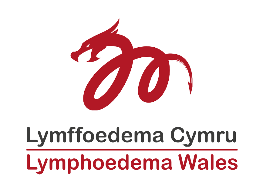 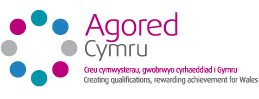 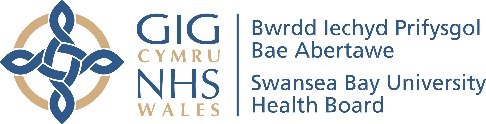 Lymphoedema Network Wales Education - Application Form 2022To be held Virtually from, or in Class Room at Swansea University, Singleton Park, Sketty, Swansea SA2 8PPThe course fee must be paid in full prior to attending the course and this is non-refundable.Places will only be confirmed when we receive your payment and application form.Please return forms to: 	Lymphoedema Network Wales, Cimla Health & Social Care Centre, Neath, SA11 3SUTel: 01639 862767    Fax: 01639 862802     Email: Lymphoedema.Network.Wales@wales.nhs.ukLymphoedema Keyworker Courses 2022Understanding Chronic Oedema & Lymphoedema – Virtual - Monday 14 February 2022£60Lymphoedema Keyworker Courses 2022Promoting Skin care for People with Lymphoedema to Reduce the Risk of Cellulitis – Virtual - Tuesday 15 February 2022£60Lymphoedema Keyworker Courses 2022Providing Simple Lymphatic Drainage (SLD) and other Self-managing Techniques for People with Lymphoedema – VirtualWednesday 16 February 2022£60Lymphoedema Keyworker Courses 2022Compression Garments – VirtualThursday 17 February 2022£60Lymphoedema Keyworker Courses 2022Application using Lower Limb Multi Layered Lymphoedema Bandaging Class Room Based - Tuesday 1 March 2022£60Lymphoedema Keyworker Courses 2022Application using  Upper Limb Multi Layered Lymphoedema Bandaging Class Room Based - Wednesday 2 March 2022£60Lymphoedema Keyworker Courses 2022Promoting Exercise and Movement for Individuals with Lymphoedema – Class Room based  - Thursday 3 March 2022£60Casley-Smith MLD FoundationState date of Key worker course(s): ……………..……Part 1- Online TheoryPart 2 – Lower Limb Part 3 – Upper LimbPart 4 – Assessment, & Mid-line Oedema Part 1:  10 &11 May 2022 Part 2:   14 &15 June 2022Part 3:  13 & 14 September 2022Part 4:  18 & 19 October 2022Part 1 is online, Part 2,3 and 4 is Class Room Based£995Casley-Smith MLD Update - Advancing Clinical Practice Date of last Casley-Smith MLD course: …………………8 & 9 February 2022 – Class Room Based7 & 8 June 2022 – Class Room Based£295£295Breast Oedema  Master Class5 April 2022 – Class Room Based£85Genital Oedema Master Class6 April 2022 – Class Room Based£85Head & Neck Master Class7 April 2022 – Class Room Based£85NameJob TitleAddressTelephone NumberAddressMobile NumberEmail Invoice - please provide us with name & address of who Swansea Bay University Health Board will invoiceInvoice - please provide us with name & address of who Swansea Bay University Health Board will invoiceInvoice - please provide us with name & address of who Swansea Bay University Health Board will invoiceInvoice - please provide us with name & address of who Swansea Bay University Health Board will invoice